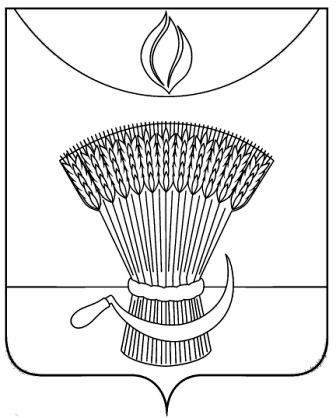 АДМИНИСТРАЦИЯ ГАВРИЛОВСКОГО РАЙОНАОТДЕЛ ОБРАЗОВАНИЯП Р И К А ЗОб итогах школьного этапа всероссийской олимпиады школьников по географии среди обучающихся общеобразовательных учреждений Гавриловского района в 2019-2020 учебном годуВ соответствии с Порядком проведения всероссийской олимпиады школьников, утвержденным приказом Министерства образования и науки Российской Федерации от 18.11.2013 №1252«Об утверждении Порядка проведения всероссийской олимпиады школьников», приказом отдела образования администрации района от 16.09.2019 №174 «О подготовке и проведении школьного этапа всероссийской олимпиады школьников на территории  района в 2019-2020 учебном году», ПРИКАЗЫВАЮ:1.Утвердить результаты школьного этапа всероссийской олимпиады школьников по географии в 2019-2020 учебном году (приложение№1). 2.Утвердить рейтинг победителей школьного этапа всероссийской олимпиады школьников по географии в 2019-2020 учебном году (приложение №2). 3.Утвердить рейтинг призеров школьного этапа всероссийской олимпиады школьников по географии в 2019-2020 учебном году (приложение№3)4.Контроль за исполнением настоящего приказа оставляю за собой.Начальник отдела образования                                              Н.Н. Кузенковаадминистрации районаПриложение №1УТВЕРЖДЕНЫприказом отдела образованияадминистрации района                                                                                                                                                                   от   09.10.2019      №Результатышкольного этапа всероссийской олимпиады школьников по географии в 2019-2020 учебном годуПриложение №2УТВЕРЖДЕНприказом отдела образованияадминистрации района                                                                                       от   09.10.2019             №Рейтинг  победителейшкольного этапа всероссийской олимпиады школьниковпо географии в 2019-2020 учебном годуПриложение №3УТВЕРЖДЕНприказом отдела образованияадминистрации районаот   07.10.2019             №Рейтинг  призеровшкольного этапа всероссийской олимпиады школьниковпо географии в 2019-2020 учебном году09.10.2019с.  Гавриловка 2-я№187№ п/пФИО участника (полностью)Класс ФИО учителя (полностью)Кол-во балловТип результата1.Чуповский  2- Гавриловской сошЧуповский  2- Гавриловской сошЧуповский  2- Гавриловской сошЧуповский  2- Гавриловской сош1Антонова Анастасия Владимировна6Липатова Валентина Владимировна22участник2Прилипухова Евангелина Антоновна6Липатова Валентина Владимировна28Призер3Фахрутдинов Дамир 7Липатова Валентина Владимировна9участник4Шубин Роман Игоревич7Липатова Валентина Владимировна24Призер5Лушникова Кристина Викторовна8Липатова Валентина Владимировна41Победитель6Никонов Кирилл Сергеевич8Липатова Валентина Владимировна24Призер7Юдин Степан Андреевич9Липатова Валентина Владимировна17Участник8Игнатова Александра Анатольевна5Липатова Валентина Владимировна13Участник9Фахрутдинова Шахзода Озодовна5Липатова Валентина Владимировна11Участник2.1-Пересыпкинский  2-Гавриловской сош1-Пересыпкинский  2-Гавриловской сош1-Пересыпкинский  2-Гавриловской сош1-Пересыпкинский  2-Гавриловской сош1-Пересыпкинский  2-Гавриловской сош10Монин Константин Дмитриевич5Пышкина Оксана Владимировна25победитель11Юдина Ирина Юрьевна5Пышкина Оксана Владимировна25победитель12Курносов Павел Юрьевич5Пышкина Оксана Владимировна21победитель13Кокорев Степан Романович6Пышкина Оксана Владимировна12участник14Лосев Никита Владимирович6Пышкина Оксана Владимировна11участник15Носаев Денис Валерьевич6Пышкина Оксана Владимировна11участник16Палатов Евгений Михайлович6Пышкина Оксана Владимировна11участник17Тимофеев Роман Александрович6Пышкина Оксана Владимировна9участник18Семерников Роман Сергеевич7Пышкина Оксана Владимировна14участник19Шитиков Даниил Игореыич7Пышкина Оксана Владимировна14участник20МихайловскаяЛюдмила Александровна7Пышкина Оксана Владимировна13участник3.МБОУ 2-Гавриловская сошМБОУ 2-Гавриловская сошМБОУ 2-Гавриловская сошМБОУ 2-Гавриловская сошМБОУ 2-Гавриловская сош21Красильникова Арина Николаевна5Крючкова Светлана Александровна18Победитель22Иванова Софья Владимировна5Крючкова Светлана Александровна17Призер23Филатова Татьяна Александровна5Крючкова Светлана Александровна15участник24Крючков Дмитрий Юрьевич5Крючкова Светлана Александровна13участник25Копылов Роман Игоревич5Крючкова Светлана Александровна7участник26Калинина Виктория Михайловна6Крючкова Светлана Александровна35победитель27Болдырев Даниил Александрович6Крючкова Светлана Александровна28участник28Копылов Артем Игоревич6Крючкова Светлана Александровна20участник29Григорян Эдгар Навасардович6Крючкова Светлана Александровна18участник30Григорян Арам Эдуардович6Крючкова Светлана Александровна18участник31Маркович Владислав Андреевич6Крючкова Светлана Александровна13участник32Григорян Лена Эдуардовна7Крючкова Светлана Александровна43победитель33Шитова Анна Алексеевна7Крючкова Светлана Александровна17участник34Филатова Наталья Александровна7Крючкова Светлана Александровна12участник35Кузнецова Анна Владимировна7Крючкова Светлана Александровна8участник36Сорокина Дарья Олеговна8Крючкова Светлана Александровна44победитель37Чертилин Данила Сергеевич8Крючкова Светлана Александровна42призер38Катрджян Лусине Рустамовна8Крючкова Светлана Александровна30участник39Шкут Мария Алексеевна8Крючкова Светлана Александровна26участник40Трифонова Ольга Викторовна8Крючкова Светлана Александровна25участник41Фокин Антон Александрович8Крючкова Светлана Александровна9участник42Потамошнева Екатерина Алексеевна9Крючкова Светлана Александровна46победитель43Сметана Анна Анатольевна9Крючкова Светлана Александровна33призер44Витютнев Алексей Юрьевич9Крючкова Светлана Александровна33призер45Мащенко Максим Алексеевич9Крючкова Светлана Александровна22участник46Козырев Дмитрий Сергеевич9Крючкова Светлана Александровна10участник47Панков Роман Андреевич9Крючкова Светлана Александровна10участник48Муравьев Дмитрий Александрович9Крючкова Светлана Александровна10участник49Баимбетова Дарья Владиславовна9Крючкова Светлана Александровна9участник50Попова Софья Владимировна9Крючкова Светлана Александровна5участник51Серповский Павел Вадимович10Крючкова Светлана Александровна19участник52Разгильдяев Дмитрий Сергеевич10Крючкова Светлана Александровна14участник53Баклыкова Мария Александровна11Крючкова Светлана Александровна23участник54Илющенко Макарий Олегович11Крючкова Светлана Александровна19участник55Пашкова Инна Дмитриевна11Крючкова Светлана Александровна18участник56Загуменников Максим Владимирович11Крючкова Светлана Александровна12участник4.1-Гавриловский  2-Гавриловской СОШ1-Гавриловский  2-Гавриловской СОШ1-Гавриловский  2-Гавриловской СОШ1-Гавриловский  2-Гавриловской СОШ1-Гавриловский  2-Гавриловской СОШ57Малахов Игорь Павлович7Трутнева Нина Егоровна35победитель58Арифжанов Глеб Александрович 7Трутнева Нина Егоровна25участник 59Епипхина Валентина Александровна9Трутнева Нина Егоровна55победитель60Садчиков Никита Михайлович 9Трутнева Нина Егоровна54участник 5.2- Пересыпкинский  2- Гавриловская СОШ2- Пересыпкинский  2- Гавриловская СОШ2- Пересыпкинский  2- Гавриловская СОШ2- Пересыпкинский  2- Гавриловская СОШ2- Пересыпкинский  2- Гавриловская СОШ61 Садомова Елизавета Сергеевна5Шлыкова Зоя Петровна9Участник62Иванова Ангелина Алексеевна7Шлыкова Зоя Петровна20Участник63Баранова Дарья Александровна7Шлыкова Зоя Петровна19Участник64Парфунов Антон Владимирович7Шлыкова Зоя Петровна18Участник65Егизбаев Данила Александрович7Шлыкова Зоя Петровна24Участник66Пышкина Анастасия Александровна8Шлыкова Зоя Петровна15Победитель67Шуточкин Александр Васильевич8Шлыкова Зоя Петровна19Победитель68Рогожина Евгения Алексеевна8Шлыкова Зоя Петровна18Победитель69Белова Александра Викторовна9Шлыкова Зоя Петровна15Участник70Клёмин Денис Алексеевич9Шлыкова Зоя Петровна30Участник71Романов Кирилл Вячеславович9Шлыкова Зоя Петровна14Участник72Баранов Матвей Витальевич6Шлыкова Зоя Петровна8Участник73Бердников Сергей Владимирович6Шлыкова Зоя Петровна8Участник74Неронов Владислав Александрович6Шлыкова Зоя Петровна12Участник75Суслина Дарья Геннадьевна6Шлыкова Зоя Петровна4Участник76Садомова Анна Сергеевна6Шлыкова Зоя Петровна10Участник77Черяпин Павел Валерьевич6Шлыкова Зоя Петровна10Участник78Парфунова Юлия Владимировна6Шлыкова Зоя Петровна10Участник6.Булгаковский  2 Гавриловской СОШБулгаковский  2 Гавриловской СОШБулгаковский  2 Гавриловской СОШБулгаковский  2 Гавриловской СОШБулгаковский  2 Гавриловской СОШ79Пашков Илья Дмитриевич7Власова Елена Васильевна23 Участник 80Дронов Сергей Николаевич7Власова Елена Васильевна12 Участник 81Шохина Елена Алексеевна9Власова Елена Васильевна41 Победитель № п/пФИО участника (полностью)Класс ФИО учителя (полностью)Кол-во балловТип результатаОО1Лушникова Кристина Викторовна8Липатова Валентина Владимировна41ПобедительЧуповский филиал2Монин Константин Дмитриевич5Пышкина Оксана Владимировна25победитель1-Пересыпкинский филиал3Юдина Ирина Юрьевна5Пышкина Оксана Владимировна25победитель1-Пересыпкинский филиал4Курносов Павел Юрьевич5Пышкина Оксана Владимировна21победитель1-Пересыпкинский филиал5Красильникова Арина Николаевна5Крючкова Светлана Александровна18ПобедительМБОУ 2-Гавриловская сош6Калинина Виктория Михайловна6Крючкова Светлана Александровна35победительМБОУ 2-Гавриловская сош7Григорян Лена Эдуардовна7Крючкова Светлана Александровна43победительМБОУ 2-Гавриловская сош8Сорокина Дарья Олеговна8Крючкова Светлана Александровна44победительМБОУ 2-Гавриловская сош9Потамошнева Екатерина Алексеевна9Крючкова Светлана Александровна46победительМБОУ 2-Гавриловская сош10Малахов Игорь Павлович7Трутнева Нина Егоровна35победитель1-Гавриловский филиал11Епипхина Валентина Александровна9Трутнева Нина Егоровна55победитель1-Гавриловский филиал12Пышкина Анастасия Александровна8Шлыкова Зоя Петровна15Победитель1-Пересыпкинский филиал13Шуточкин Александр Васильевич8Шлыкова Зоя Петровна19Победитель1-Пересыпкинский филиал14Рогожина Евгения Алексеевна8Шлыкова Зоя Петровна18Победитель1-Пересыпкинский филиал15Шохина Елена Алексеевна9Власова Елена Васильевна41 Победитель Булгаковский филиал № п/пФИО участника (полностью)Класс ФИО учителя (полностью)Кол-во балловТип результатаОО1Прилипухова Евангелина Антоновна6Липатова Валентина Владимировна28ПризерЧуповский филиал2Шубин Роман Игоревич7Липатова Валентина Владимировна24ПризерЧуповский филиал3Никонов Кирилл Сергеевич8Липатова Валентина Владимировна24ПризерЧуповский филиал4Иванова Софья Владимировна5Крючкова Светлана Александровна17ПризерМБОУ 2-Гавриловская сош5Чертилин Данила Сергеевич8Крючкова Светлана Александровна42призерМБОУ 2-Гавриловская сош6Сметана Анна Анатольевна9Крючкова Светлана Александровна33призерМБОУ 2-Гавриловская сош7Витютнев Алексей Юрьевич9Крючкова Светлана Александровна33призерМБОУ 2-Гавриловская сош